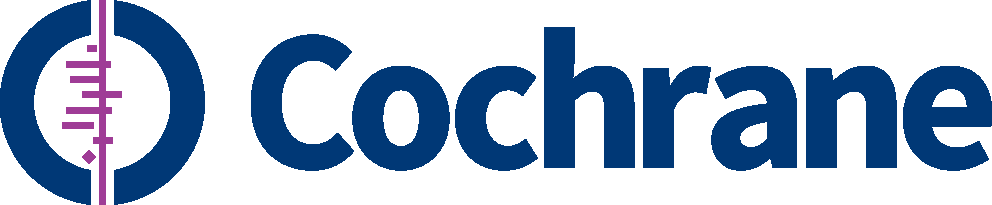 Annual General Meeting: Minutes Seoul, South Korea, 25 October 2016Steering Group (Trustees) members present:Lisa Bero: Co-Chair of the Steering Group Cindy Farquhar: Co-Chair of the Steering Group Mona Nasser: Representing Authors Joerg Meerpohl: Representing Centre Staff Anne Lyddiatt: Representing the Consumer Network Mingming Zhang: Representing the Consumer Network Martin Burton: Representing Co-ordinating Editors Denise Thomson: Representing Fields Karin Dearness: Representing Managing Editors Elizabeth Stovold: Representing Information Specialists Marguerite Koster: Appointed member Catherine Marshall: Appointed member Senior Management Team present: Mark Wilson: Chief Executive Officer David Tovey: Editor in Chief Sarah Watson: Head of Finance & Core Services, Company SecretaryLucie Binder: Senior Advisor to the CEOMiranda Cumpston: Head of Learning & SupportChris Mavergames: Head of Informatics & Knowledge ManagementCharlotte Pestridge: CEO, Cochrane Innovations Julie Wood: Head of Communications & External Affairs Members (Cochrane Groups) present: See Appendix 1 Apologies: Michael Makanga, appointed member of the Steering GroupHolger Schünemann, representing Methods Groups, resigned from the Steering Group in August 2016Alvaro Atallah, representing Centre Directors, resigned from the Steering Group in October 2016  Cochrane ChinaEpilepsy GroupHIV/AIDS GroupIBD GroupInfectious Diseases GroupVascular Group(Other Cochrane Groups that did not send apologies but were not represented at the meeting are listed in Appendix 1) Meeting format: In 2016 the organization trialled a new approach to informing the community about the latest news related to its strategic plan, Strategy to 2020. Preceding the formal Annual General Meeting there were a series of presentations highlighting the key developments, led by the CEO, Editor in Chief, and members of the Cochrane community. The video recording of the full meeting (community section and formal AGM) can be seen at: https://www.youtube.com/watch?v=1mn068UhHg0. All presentations can be downloaded from:http://community.cochrane.org/organizational-info/people/governing-board/annual-general-meetings. Only the formal AGM has been minuted, below, and the first item is therefore Agenda Item 7. Meeting chaired by:Lisa Bero, Steering Group Co-Chair 7. 	Welcome, Apologies and Introduction of new membersLisa Bero welcomed everyone to the meeting, noting the apologies given. She presented the members of the Steering Group, noting that Karin Dearness, Anne Lyddiatt, Elizabeth Stovold, and MingmIng Zhang were stepping down after the meeting as part of governance reforms that would see the Steering Group replaced by a Governing Board. Alvaro Atallah and Holger Schünemann had previously resigned. She thanked all outgoing members for their service.She welcomed the new external members appointed to the Steering Group as part of its transition to the Governing Board and following an open application process: Marguerite Koster, Michael Makanga, and Catherine Marshall. She reminded members of the nature of the meeting: a joint annual meeting of Cochrane (the charity) and the Collaboration Trading Company Limited (the charity’s trading subsidiary). She introduced the Trading Company Directors: Mark Davies, Ian Shrier and Donna Gillies.8. 	Approval of Minutes of 2015 AGM in ViennaNo changes to the Minutes were requested. Joerg Meerpohl proposed that they be approved by the members; the resolution was seconded by Karin Dearness. The members unanimously approved the resolution. APPROVED RESOLUTION: The members approved the Minutes of the 2015 Annual General Meeting.9. 	Trustees’ Report & Financial Statements9.i. 	Co-Chairs’ reportCindy Farquhar introduced the Co-Chairs report on behalf of Lisa Bero and herself. She began by outlining Cochrane’s Vision and Mission statements, summarized the main issues with which the Steering Group was concerned, and spoke to how they were being addressed. She outlined the need to deliver high-quality, timely Cochrane Reviews; keep Cochrane at the forefront of technological and methodological changes in healthcare delivery; preserve organizational culture; and ensure financial sustainability. She spoke to the other key issues currently under consideration by the Steering Group, including ongoing governance reforms, bridge-funding to Cochrane Groups in Canada, a strategy for Knowledge Translation, the development of a Cochrane Africa Network, and the establishment of a Scientific Advisory Committee. She acknowledged the contributions that people from all over the world had made to Cochrane. 9.ii. 	Treasurer’s reportMartin Burton presented the financial statements for the year ended 31 December 2015, informing members about the healthy state of Cochrane’s financial position, with core income of £5.4 million and expenditure of £6.2 million (excluding Group income and expenditure). He reminded members that the Steering Group had approved a deficit budget in order to invest reserves in achieving the goals of Strategy to 2020; £6.8 million in reserves had been carried forward to 2016. He drew members’ attention to the 2016 income projections: with income from publishing, trusts and foundations increasing. The Steering Group had approved another deficit budget for 2016, with a predicted level of reserves at the end of 2016 of £4.8 million. He anticipated that expenditure would be reduced by 2020 following this period of major investment in delivering the Strategy.  He thanked Sarah Watson, Head of Finance & Core Services, for her guidance in putting together the report.No questions were received.The members noted the Trustees’ Report and Financial Statements to 31st December 2015.10. 	Appointment of auditorsMartin Burton explained that it was good practice to undertake periodic reviews of appointed auditors. A competitive tender process had therefore been undertaken in September 2016. Four firms had been shortlisted and Sayer Vincent chosen as the preferred candidate. He explained that Sayer Vincent was a firm that worked exclusively with charities and not-for-profit organizations, and specialized in providing Board members’ training and induction.No questions were received. Martin Burton proposed that Sayer Vincent be appointed as Cochrane’s auditors; the resolution was seconded by Mona Nasser. The members unanimously approved the resolution. APPROVED RESOLUTION:  	The members approved the appointment of Sayer Vincent as Cochrane’s auditors from October 2016. 11. 	Confirmation of Trustees from October 2016Lisa Bero explained that the Steering Group’s members were the Charity’s Trustees. She proposed:The re-appointment of Cindy Farquhar as Co-Chair for a period of two years;The appointment of Marguerite Koster, Michael Makanga and Catherine Marshall as members for a period of three years.The resolution was seconded by Anne Lyddiatt. The members unanimously approved the resolution. APPROVED RESOLUTION: 	The members approved the re-appointment of Cindy Farquhar as Co-Chair for a period of two years; and the appointment of Marguerite Koster, Michael Makanga and Catherine Marshall as members for a period of three years.12. 	Adoption of new Articles of AssociationLisa Bero explained that Alison Talbot, legal council from Penningtons Manches LLP, UK, had joined the meeting remotely for this item to answer members’ questions. She reviewed the rational for adopting new Articles of Association, including the desire to bring external perspectives onto the Steering Group, and the opening up of voting rights to individual Cochrane members. She reported the new name of the Steering Group would be the Cochrane Governing Board; and a new Cochrane Council, which would be representative of Cochrane Groups, would be established as an advisory body to the Board. She acknowledged the achievement of the Working Group (Denise Thomson, Karin Dearness, Rachel Churchill, Miranda Cumpston, Jeremy Grimshaw Joerg Meerpohl and Holger Schünemann) and the general consent expressed by members during the extensive consultation period for the proposed changes. She reviewed the principal changes that would be made by adopting new Articles of Association: revision of the Charity’s objects; a change from a group membership to individual membership; the introduction of a general meeting quorum of 100 members; and other updates reflecting good practice under the UK Law. No questions were received. Lisa Bero proposed that the draft Articles of Association produced to the meeting be adopted as the Articles of Association of the Company in substitution for, and to the exclusion of, the Company's existing Articles of Association. Elizabeth Stovold seconded the special resolution. The members unanimously approved the special resolution.SPECIAL RESOLUTION: 	The members approved the Articles of Association produced to the meeting be adopted as the Articles of Association of the Company in substitution for, and to the exclusion of, the Company's existing Articles of Association.13. 	CEO presentation: Responding to Cochrane’s challenges through the Strategy to 2020: what comes next?Mark Wilson spoke to the fundamental aim of Strategy 2020, to put Cochrane evidence at the heart of health decision-making all over the world, which would be achieved by: 1) making it simpler, quicker and more efficient to produce Cochrane Reviews and other synthesized research evidence; 2) increasing the number of people worldwide accessing and using this evidence in their decision-making; 3) building an organization that attracted & retained the best people, lived its values and could sustain its activities. He said that clearer ‘definitions of success’ for the Strategy to have achieved by 2020 against these aims were required and would be produced.In looking forward to 2017 and beyond, he referred to major organizational initiatives, including the launching of an enhanced Cochrane Library in English and Spanish; the establishment of a membership scheme; further governance reform; the completion of project Transform; the development of a Knowledge Translation strategy; further support to translation teams; and the launch of Cochrane’s new Online Learning Modules. He emphasized that achieving Strategy to 2020 required Cochrane to forge a new kind of collaboration on a greater scale than ever before; one that built on its heritage and experience over two decades, but a collaboration that was different, wider and deeper.14. 	Open discussionProceeding of the open discussion can be viewed online. 15. 	Any Other BusinessNo other business was raised. 16. 	Date of next meeting Lisa Bero thanked the organisers of the Seoul Colloquium, Cochrane Korea; announced that the 2017 Annual General Meeting would be held in Cape Town, South Africa, in September 2017, during the Global Evidence Summit; and ended the meeting.Appendix 1: 	Cochrane Groups present Name of GroupRepresented by: Represented by: Name of GroupFirst nameLast nameAcute Respiratory Infections GroupLizDooleyAdverse Effects Methods GroupSuGolderAirways GroupRebeccaNormansellAnaesthesia, Critical and Emergency Care GroupAnnMøllerBack and Neck GroupBias Methods GroupAsbjørnHróbjartssonBone, Joint and Muscle Trauma GroupHarisVasiliadisBreast Cancer GroupSlavicaBerberChildhood Cancer GroupElviravan DalenCochrane AustraliaSteveMcDonaldCochrane BrazilPatriciaLogulloCochrane CanadaCochrane Child HealthLisaHartlingCochrane ChinaJoeyKwongCochrane Complementary MedicineL. SusanWielandCochrane Consumer NetworkCochrane FranceCochrane Germany GerdAntesCochrane Global AgeingTraceyHoweCochrane IberoamericaXavierBonfillCochrane Insurance MedicineCochrane ItalyRobertoD'AmicoCochrane NetherlandsRobScholtenCochrane NeurosciencesTeresaCantisaniCochrane NordicPeter ChristianGøtzscheCochrane Nursing CareCraigLockwoodCochrane NutritionCelesteNaudeCochrane Pre-hospital and Emergency CareBenjaminDahanCochrane Primary CareCochrane South AfricaCochrane South AsiaCochrane UKThereseDochertyCochrane USJeanne-MarieGuiseColorectal Cancer GroupHenningAndersenCommon Mental Disorders GroupRachelChurchillComparing Multiple Interventions Methods GroupJulianHigginsConsumers and Communication GroupBronwenMerner Cystic Fibrosis and Genetic Disorders GroupAlfonsoIorioDementia and Cognitive Improvement GroupSueMarcusDevelopmental, Psychosocial and Learning Problems GroupGeraldineMacdonaldDrugs and Alcohol GroupSaraBalduzziEconomics Methods GroupIanShemiltEffective Practice and Organisation of Care GroupENT GroupJennyBelloriniEpilepsy GroupEquity Methods GroupVivianWelchEyes and Vision GroupRichardWormaldFertility Regulation GroupGRADEing Methods GroupGordonGuyattGynaecological, Neuro-oncology and Orphan Cancer GroupClareJessGynaecology and Fertility GroupHelenNagelsHaematological Malignancies GroupNicoleSkoetzHeart GroupNicoleMartinHepato-Biliary GroupDimitrinkaNikolovaHIV/AIDS GroupHypertension GroupJamesWrightIBD GroupIncontinence GroupSheilaWallaceInfectious Diseases GroupInformation Retrieval Methods GroupCarolLefebvreInjuries GroupJaneDennisIPD Meta-Analysis Methods GroupLesleyStewartKidney and Transplant GroupGailHigginsLung Cancer GroupFergusMacbethMetabolic and Endocrine Disorders GroupBerndRichterMethodology Review GroupAsbjørnHróbjartssonMovement Disorders GroupEmaRoqueMultiple Sclerosis and Rare Diseases of the CNS GroupCinziaDel GiovaneMusculoskeletal GroupPeterTugwellNeonatal GroupNeuromuscular GroupMikeLunnNRS for Interventions Methods GroupBeverleySheaOral Health GroupAnneLittlewoodPain, Palliative and Supportive Care GroupMichaelLunnPatient Reported Outcomes Methods GroupPregnancy and Childbirth GroupFrancesKelliePriority Setting Methods GroupSoumyadeep Bhaumik Prognosis Methods GroupKarelMoonsProspective Meta-Analysis Methods GroupDavinaGhersiPublic Health GroupHilaryThomsonQualitative and Implementation Methods GroupJaneNoyesRapid Reviews Methods GroupSchizophrenia GroupScreening and Diagnostic Tests Methods GroupYemisiTakwoingiSkin GroupLauraPrescottStatistics Methods GroupJoanneMcKenzieSTI GroupCarlos FernandoGrillo ArdilaStroke GroupTobacco Addiction GroupNicolaLindson-HawleyUpper GI and Pancreatic Diseases GroupYuhongYuanUrology GroupVascular GroupWork GroupJaniRuotsalainenWounds GroupNickyCullum